Министерство образования и науки Пермского краяГБПОУ «Уральский химико-технологический колледж»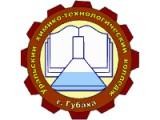 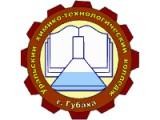 МАСТЕР-КЛАССКАК ФОРМА ОБОБЩЕНИЯ ОПЫТА ПЕДАГОГОВМетодические рекомендации  для преподавателейГубаха, 2022.Организация и проведение мастер – класса Текст: методические рекомендации для преподавателей /сост. И.В. Шлегель – Губаха, УХТК, 2022- 17 с.Методические рекомендации разработаны с целью оказания помощи преподавателям, слушателям Школы педагогической адаптации в организации и проведении мастер - классов.  В рекомендациях указываются не только требования к  организации мастер-классов, как одной из эффективных форм распространения собственного педагогического опыта, но и приведены макеты алгоритмов  технологии мастер-класса.Уральский химико-технологический колледж, 2022СОДЕРЖАНИЕВВЕДЕНИЕ	Ошибка! Закладка не определена.1 МАСТЕР -КЛАСС, КАК ЭФФЕКТИВНАЯ ФОРМА ПЕРЕДАЧИ ЗНАНИЙ И УМЕНИЙ	Ошибка! Закладка не определена.2 ОСНОВНЫЕ ЭЛЕМЕНТЫ ТЕХНОЛОГИИ ПРОВЕДЕНИЯ МАСТЕР -КЛАССА	83 ТРЕБОВАНИЯ К ОРГАНИЗАЦИИ И ПРОВЕДЕНИЮ МАСТЕР - КЛАССА                                                                                                                11                                                                                                                                         3.1 Алгоритм проведения мастер-классов в рамках педагогической мастерской                                                                                                              113.2 Макет технологической карты проведения мастер- класса                        123.3 Деятельность преподавателя (Мастера)                                                        144 КРИТЕРИИ КАЧЕСТВА ПОДГОТОВКИ И ПРОВЕДЕНИЯ МАСТЕР -КЛАССА	Ошибка! Закладка не определена.СПИСОК ЛИТЕРАТУРЫ	18ВВЕДЕНИЕ           В ходе реформирования и модернизации системы образования значительно расширены академические свободы образовательных учреждений в вопросах организации и содержания образовательного процесса. Теперь педагогам предоставлено право разработки и реализации авторских образовательных программ, технологий обучения и воспитания. В образовательных учреждениях среднего профессионального образования развернулась интенсивная творческая работа педагогических коллективов по совершенствованию образовательного процесса, обновлению его содержания, средств и технологий обучения. В этих условиях особое значение приобретает высокий профессионализм и творческая активность педагогов, возрастает их запрос на эффективную работу методической службы, направленную на удовлетворение профессиональных и информационных потребностей педагогов, повышение их квалификации и методического мастерства. В процессе работы у каждого преподавателя накапливается определенный опыт, который он собирает по крупицам, использует в повседневной практике, создавая условия для интересных и эффективных занятий, для активной работы студентов.          Мастер-класс – одна из основных форм распространения опыта, предполагающая рассказ педагога (Мастера) о своей творческой лаборатории и показ на обучающихся или моделирование на взрослых использования отдельных инновационных приёмов и способов организации обучения.1 МАСТЕР-КЛАСС, КАК  ЭФФЕКТИВНАЯ ФОРМА ПЕРЕДАЧИ ЗНАНИЙ И УМЕНИЙОдной из эффективных форм распространения собственного педагогического опыта является мастер-класс. В педагогической литературе существует несколько десятков определений понятия «мастер-класса». В данных рекомендациях мы будем опираться на следующие определения, так как считаем, что в них обозначены ключевые свойства мастер- класса.Мастер–класс – это открытая педагогическая система, позволяющая демонстрировать новые возможности педагогики развития и свободы, показывающая способы преодоления консерватизма и рутины.Мастер–класс – это особый жанр обобщения и распространения педагогического опыта, представляющий собой фундаментально разработанный оригинальный метод или авторскую методику, опирающийся на свои принципы и имеющий определенную структуру. С этой точки зрения мастер-класс отличается от других форм трансляции опыта, тем, что в процессе его проведения идет непосредственное обсуждение предлагаемого методического продукта и поиск творческого решения педагогической проблемы как со стороны участников мастер-класса, так и со стороны Мастера (под Мастером мы подразумеваем педагога, ведущего мастер-класс).Мастер–класс – это главное средство передачи концептуальной новой идеи своей (авторской) педагогической системы. Педагог как профессионал на протяжении ряда лет вырабатывает индивидуальную (авторскую) методическую систему, включающую целеполагание, проектирование, использование последовательности ряда известных дидактических и воспитательных методик, уроков, мероприятий, собственные «ноу-хау», учитывает реальные условия работы с различными категориями учащихся и т.п.Мастер-класс – это эффективная форма передачи знаний и умений, обмена опытом обучения и воспитания, центральным звеном которой является демонстрация оригинальных методов освоения определенного содержания при активной роли всех участников  занятия.Мастер–класс –   это   особая   форма   учебного   занятия,   которая   основана   на «практических» действиях показа и демонстрации творческого решения определенной познавательной и проблемной педагогической задачи.Мастер–класс – это форма занятия, в которой сконцентрированы такие характеристики: вызов традиционной педагогике, личность учителя с новым мышлением, не сообщение знаний, а способ самостоятельного их построения с помощью всех участников занятия, плюрализм мнений и др.Обобщая представленные определения, мы можем выделить важнейшие особенности мастер-класса, а именно новый подход к философии обучения, ломающий устоявшиеся стереотипы;метод самостоятельной работы в малых группах, позволяющий провести обмен мнениями;создание условий для включения всех в активную деятельность;постановка проблемной задачи и решение ее через проигрывание различных ситуаций;приемы, раскрывающие творческий потенциал как Мастера, так и участников мастер- класса;формы, методы, технологии работы должны предлагаться, а не навязываться участникам;представление возможности каждому участнику отнестись к предлагаемому методическому материалу;процесс познания гораздо важнее, ценнее, чем само знание;форма взаимодействия - сотрудничество, сотворчество, совместный поиск.В технологии проведения мастер-класса главное – не сообщить и освоить информацию, а передать способы деятельности, будь то прием, метод, методика или технология. Передать продуктивные способы работы – одна из важнейших задач для Мастера. Позитивным результатом мастер-класса можно считать результат, выражающийся в овладении участниками новыми творческими способами решения педагогической проблемы, в формировании мотивации к самообучению, самосовершенствованию, саморазвитию. Это достаточно технологически сложный процесс, поэтому остановимся на требованиях к его организации и проведению.2 ОСНОВНЫЕ ЭЛЕМЕНТЫ ТЕХНОЛОГИИ ПРОВЕДЕНИЯ МАСТЕР-КЛАССАОсновными элементами технологии проведения мастер-класса и  методическими приёмами являются: индукция, самоконструкция, социоконструкция, социализация, афиширование, разрыв, творческое конструирование знания, рефлексия.          Индукция. Системообразующим элементом мастер-класса является проблемная ситуация - начало, мотивирующее творческую деятельность каждого. Это может быть задание вокруг слова, предмета, рисунка, воспоминания - чаще всего неожиданное для участников, в чём-то загадочное и обязательно личностное.         Проблемная ситуация характеризует определённое психическое - вопросное состояние субъекта (участника), возникающее в процессе выполнения такого задания, которое требует открытия (усвоения) новых знаний о предмете, способе или условиях выполнения действий. Вопрос должен занимать, волновать ум исследователя, быть в круге его интересов; представить это неизвестное, показать необходимость работы с ним; определить круг средств, объектов, которые позволят начать работу и через период незнания прийти к открытию; присоединить к имеющемуся знанию новое и поставить иные проблемы для исследования. Такая проблемная ситуация в технологии мастерских называется индуктором (индукцией).Составляя индуктор, надо соотнести его с чувствами, мыслями, эмоциями, которые он  может вызвать у участников.       Индуктор должен настраивать личность на саморазвитие. Если у педагога вообще нет потребности в развитии, то одного индуктора недостаточно, нужна серия мотивационных приемов мастерских по формированию данной потребности. Существуют и другие, не менее значимые потребности: быть личностью, потребность в самоутверждении, общении, самовыражении, эмоциональном насыщении, свободе, эмоциональном контакте и др. Мастер в процессе мастер-класса должен стремиться реализовать все эти потребности, но приоритет отдаётся развитию потребности саморазвития.Если подобного интереса нет, Мастеру необходимо направить действия на создание мотива, на обозначение цели и на то, чтобы участники сами открыли, что эта цель для них достижима. Осознание возможности решения проблемы – необходимое средство для стимулирования интереса.          Самоконструкция - это индивидуальное создание гипотезы, решения, проекта.           Социоконструкция. Важнейший элемент технологии мастер-класса - групповая работа (малые группы могут определяться Мастером, образовываться стихийно, по инициативе участников). Мастер может корректировать состав групп, регулируя равновесие методического мастерства и психологических качеств участников (экстра- и интравертность, тип мышления, эмоциональность, лидерство и др.). Мастер разбивает задание на ряд задач. Группам предстоит придумать способ их решения. Причём участники свободны в выборе метода, темпа работы, пути поиска. Каждому предоставлена независимость в выборе пути поиска решения, дано право на ошибку и на внесение корректив. Построение, создание результата группой и есть социоконструкция.Социализация. Всякая деятельность в группе предполагает сопоставление, сверку, оценку, коррекцию окружающими его индивидуальных качеств, иными словами, социальную пробу, социализацию.Когда группа выступает с отчётом о выполнении задачи, важно, чтобы в отчёте были задействованы все. Это позволяет использовать уникальные способности всех участников мастер-класса, даёт им возможность самореализоваться, что позволяет учесть и включить в работу различные способы познания каждого педагога.Афиширование – представление результатов деятельности участников мастер-класса и Мастера (текстов, рисунков, схем, проектов, решений и др.) и ознакомление с ними.Разрыв.         Ближе         всего         отражают         смысл         этого          понятия слова «озарение», «инсайт», «понимание». Понимание различное: себя, других, приема, метода, технологии. Разрыв — это внутреннее осознание участником мастер-класса неполноты или несоответствия старого знания новому, внутренний эмоциональный конфликт, подвигающий к углублению в проблему, к поиску ответа, к сверке нового знания с информационным источником. Это то, что в других формах трансляции педагогического опыта преподносится учителю, а здесь он запрашивает сам, ищет самостоятельно, иногда с помощью Мастера, коллеги, участника мастер-класса. Такой же процесс можно наблюдать в лабораториях учёных, исследователей, когда длительный поиск приводит их не только к накоплению информации по изучаемому вопросу, но и к иному пониманию, а порой и к разрыву со старой теорией, старым обоснованием.Рефлексия — последний и обязательный этап — отражение чувств, ощущений, возникших у участников в ходе мастер-класса. Это богатейший материал для рефлексии самого Мастера, для усовершенствования им конструкции мастер-класса, для дальнейшей работы.3 ТРЕБОВАНИЯ К ОРГАНИЗАЦИИ И ПРОВЕДЕНИЮ МАСТЕР-КЛАССАМастер-класс как локальная технология трансляции педагогического опыта должен демонстрировать конкретный методический прием или метод, методику преподавания, технологию обучения и воспитания. Он должен состоять из заданий, которые направляют деятельность участников для решения поставленной педагогической проблемы, но внутри каждого задания участники абсолютно свободны: им необходимо осуществить выбор пути исследования, выбор средств для достижения цели, выбор темпа работы. Мастер-класс должен всегда начинаться с актуализации знаний каждого по предлагаемой проблеме, что позволит расширить свои представления знаниями других участников.В технологии проведения мастер-класса предлагаем использовать определенный алгоритм поиска решения педагогической проблемы.Алгоритм – это формализация технологического процесса в виде последовательности некоторых шагов, блоков деятельности, которые зависят от содержания педагогической проблемы, но имеют и общепедагогическую часть, определяемую общими способами деятельности.3.1 Алгоритм проведения мастер-класса  в рамках технологии педагогической мастерскойПримерный алгоритм проведения мастер-класса в рамках технологии педагогической мастерской должен состоять из следующих компонентов: выделение проблемы;панель; объединение в группы для решения проблемы; работа с материалом; представление результатов работы; обсуждение и корректировка результатов работы.Панель – это этап актуализации знаний в данной проблемной плоскости. Он дает возможность всем желающим высказать свою точку зрения о проблеме, для решения которой и проводится мастер-класс. В ходе обмена мнениями у участников мастер-класса могут возникнуть мысли как в поддержку высказанных идей, так и в их опровержение. Тем самым происходит уточнение и корректировка формулировки проблемы мастер-класса. Путь принятия какого-либо решения – работа с предложенными материалами: текстом, литературой, документами, красками, звуками, природным материалом, моделями, схемами и т.д. Этот этап можно назвать «деконструкцией»: происходит превращение материала в «хаос», смешение явлений, слов, событий, вычленение необходимой информации. Затем последует «реконструкция» - создание своего текста, рисунка, модели, схемы, закона, мира.Итак, панель, слово Мастера, актуализирующее деятельность участников по определению пути решения педагогической проблемы, работа с материалами — всё это дает возможность подготовиться к представлению результатов работы. Следующим шагом должно быть их обсуждение, а затем корректировка собственного решения поставленной педагогической задачи с вариантами, предложенными коллегами.Мастер-класс - это оригинальный способ организации деятельности педагогов в составе малой группы (7-15 участников) при участии Мастера, инициирующего поисковый, творческий, самостоятельный характер деятельности участников.3.2 Макет технологической карты проведения  мастер-класса.Презентация опыта мастера.Краткая характеристика студентов экспериментальной группы, обоснование результатов диагностики, прогноз развития студентов.Краткое обоснование основных идей технологии, которая эффективна в работе с экспериментальной группой.Описание достижений в опыте работы Мастера, который зафиксирован в целостном описании опыта работы педагога.Доказательство результативности деятельности студентов, свидетельствующие об эффективности использования педагогической технологии.Определение проблем и перспектив в работе преподавателя.Представление системы уроков, занятий.Описание системы уроков в режиме эффективной педагогической технологии..Определение основных приемов работы, которые Мастер будет демонстрировать слушателям..Имитационная играПедагог (Мастер) проводит урок (занятие) со слушателями, демонстрируя приемы эффективной работы со студентами.Слушатели одновременно играют две роли: обучающихся экспериментальной группы и экспертов, присутствующих на открытом уроке (занятии).МоделированиеСамостоятельная работа слушателей по разработке собственной модели урока (занятия) в режиме технологии урока (занятия) мастера (Мастер выполняет роль консультанта, организует самостоятельную деятельность слушателей и управляет ею).Обсуждение авторских моделей урока (занятия).РефлексияДискуссия по результатам совместной деятельности Мастера и слушателей.Достижение целей в работе мастер-класса определяется в соответствии с поставленной целью. Результатом совместной деятельности является модель урока (занятия), которую разработал «педагог-студент» под руководством «педагога-Мастера» с целью применения этой модели в практике собственной деятельности.Таблица 1      Возможная модель проведения мастер-класса3.3 Деятельность преподавателя (Мастера)При подготовке и проведении мастер-класса важно не только придерживаться выше описанному алгоритму, но и правильно определить собственную позицию Мастера. Позиция Мастера – это, прежде всего, позиция консультанта и советника, помогающего организовать учебную работу, осмыслить наличие продвижения в освоении способов деятельности.Проводя мастер-класс, Мастер никогда не стремится просто передать знания. Он старается задействовать участников в процесс, сделать их активными, разбудить в них то,что скрыто даже для них самих, понять и устранить то, что ему мешает в саморазвитии. Все задания Мастера и его действия направлены на то, чтобы подключить воображение участников, создать такую атмосферу, чтобы они проявили себя как творцы. Это мягкое, демократичное, незаметное руководство деятельностью.Мастер создаёт атмосферу открытости, доброжелательности, сотворчества в общении.Мастер работает вместе со всеми, мастер равен участнику мастер-класса в поиске знаний и способов деятельности.Мастер исключает официальное оценивание работы участников мастер-класса, но через социализацию, афиширование работ дает возможность для самооценки педагога, его самокоррекции.Во взаимоотношениях с коллегами Мастер должен применять определённый стиль, проявляя свои личностные качества: коммуникативность, общекультурное развитие, интеллигентность, взгляды, убеждения, мировоззрение, характер, волю, темперамент и др. Авторские технологии,  представляемые в рамках мастер-класса, не обладают свойством фотографической воспроизводимости;  каждая из них несёт идейный заряд, обладает множеством воспроизводимых деталей, приемов, элементов учительского мастерства. Эта личностно-процессуальная, аффективная инфраструктура авторской технологии очень трудно фиксируется на бумаге, но она передаётся путём примера, подражания:- речь и голос (тон, сила, выразительность, дикция, интонация, техника речи);- мимика,  жесты,  управление эмоциями, чтение эмоционального состояния на лице;- пантомимика (осанка, умение стоять, сидеть, наблюдать за поведение участников);- умение сосредоточиться на предмете разговора, владение мнемотехникой, аутогенной тренировкой, отсутствие скованности;- искусство общения: психологическая избирательность, способность к педагогическому вниманию, эмпатия;- педагогическая импровизация: умение работать по плану «в голове», привлекать личный опыт, управлять незапланированными ситуациями;- психологическую зоркость, умение вычислять «гениев» и поддерживать «отстающих»;- коммуникативная культура, умение вести диалог, дискуссию; чувство времени.Таким образом, педагог-Мастер раскрывает «студентам» авторскую систему учебно- воспитательной работы по своему предмету. Мастер-класс отражает умение Мастера проектировать успешную деятельность педагогов (студентов), создает условия для роста педагогического мастерства на основе рефлексии собственного педагогического опыта4 КРИТЕРИИ КАЧЕСТВА ПОДГОТОВКИ И ПРОВЕДЕНИЯ МАСТЕР-КЛАССАДля определения эффективности подготовки и проведения мастер-класса мы предлагаем использовать следующие критерии.Презентативность: выраженность инновационной идеи, уровень ее представленности, культура презентации идеи, популярность идеи в педагогике, методике и практике образования.Эксклюзивность: ярко выраженная индивидуальность (масштаб и уровень реализации идей). Выбор, полнота и оригинальность решения инновационных идей.Прогрессивность: актуальность и научность содержания и приемов обучения, наличие новых идеей, выходящих за рамки стандарта и соответствующих тенденциям современного образования и методике обучения предмета, способность не только к методическому, но и к научному обобщению опыта.Мотивированность: наличие приемов и условий мотивации, включения каждого в активную творческую деятельность по созданию нового продукта деятельности на занятии.Оптимальность: достаточность используемых средств на занятии, их сочетание, связь с целью и результатом (промежуточным и конечным).Эффективность: результативность, полученная для каждого участника мастер- класса. Каков эффект развития? Что это дает конкретно участникам? Умение адекватно проанализировать результаты своей деятельности.Технологичность: четкий алгоритм занятия (фазы, этапы, процедуры), наличие оригинальных приемов актуализации, проблематизации («разрыва»), приемов поиска и открытия, удивления, озарения, рефлексии (самоанализа, самокоррекции).Артистичность: возвышенный стиль, педагогическая харизма, способность к импровизации, степень воздействия на аудиторию, степень готовности к распространению и популяризации своего опытаОбщая культура: эрудиция, нестандартность мышления, стиль общения, культура интерпретации своего опыта.СПИСОК ИСПОЛЬЗОВАННЫХ ИСТОЧНИКОВ1. Машуков А.В. Организация и проведение мастер - классов. Методические рекомендации . – Челябинск, 2007. – 13 с.2. Федоров, И. В. Методические рекомендации по выявлению, обобщению и распространению эффективного педагогического – Минск: АПО, 2018. – 69 с.3.Сборник методических рекомендаций для педагогических работников ОГАПОУ «СПК»Печатается по решению Методического советаУТВЕРЖДАЮ:протокол  №3 от 28 февраля 2022гпредседатель МС______________А.А.НазаровЗаместитель директора по УР____________Ю.А. Галимова«__» __________2022гЭтапы работы мастер-классаСодержание этапаДеятельность участниковПодготовительно - организационный:постановка целей и задач (дидактической общей цели, триединой цели:образовательной, развивающей и воспитательной).Приветствие, вступительное слово мастера, необычное начало занятияВстраиваются в диалог, проявляют активную позицию, тем самым помогая мастеру в организации занятия.Основная	часть:содержание мастер-класса, план действий, включающий поэтапную  реализацию темы.Методические рекомендации педагога для воспроизведения темы мастер-класса. Показ приемов, используемых в процессе мастер-класса, показ своих “изюминок” (приемов) с комментариями.Выполняют задания в соответствии	с обозначенной задачей, индивидуальноесоздание задуманного.Афиширование  Заключительное слово.Представление выполненных работАнализ ситуации по критериям:овладениеобщеинтеллектуальнымиспособами деятельности;развитие	способности	крефлексии;развитие	коммуникативной культурыОрганизуется обмен	мнениями присутствующих,  дает  оценку происходящемуРефлексия	активизация самооценки и  самоанализа по поводу деятельности на мастер- классе